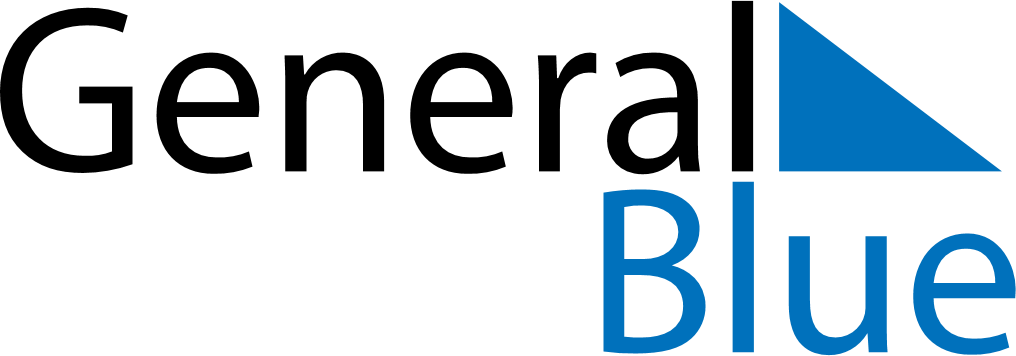 Meal PlannerFebruary 1, 2027 - February 7, 2027Meal PlannerFebruary 1, 2027 - February 7, 2027Meal PlannerFebruary 1, 2027 - February 7, 2027Meal PlannerFebruary 1, 2027 - February 7, 2027Meal PlannerFebruary 1, 2027 - February 7, 2027Meal PlannerFebruary 1, 2027 - February 7, 2027Meal PlannerFebruary 1, 2027 - February 7, 2027Meal PlannerFebruary 1, 2027 - February 7, 2027MondayFeb 01TuesdayFeb 02WednesdayFeb 03ThursdayFeb 04FridayFeb 05SaturdayFeb 06SundayFeb 07BreakfastLunchDinner